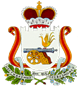 АДМИНИСТРАЦИЯ ТАЛАШКИНСКОГО СЕЛЬСКОГО ПОСЕЛЕНИЯ СМОЛЕНСКОГО РАЙОНА СМОЛЕНСКОЙ ОБЛАСТИПОСТАНОВЛЕНИЕот 30.10.2023 г.  № 118  О внесении изменений в постановление Администрации Талашкинского сельского поселения Смоленского района Смоленской области от 26.07.2023 г. № 69   АДМИНИСТРАЦИЯ ТАЛАШКИНСКОГО СЕЛЬСКОГО ПОСЕЛЕНИЯ СМОЛЕНСКОГО РАЙОНА СМОЛЕНСКОЙ ОБЛАСТИ ПОСТАНОВЛЯЕТ:1.  Внести в постановление  Администрации Талашкинского сельского поселения Смоленского района Смоленской области от 26.07.2023 г. № 69 «Об утверждении Постановления Администрации Талашкинского сельского поселения Смоленского района Смоленской области «Об оплате труда муниципальных служащих» следующие изменения: 1) приложение № 1 «Перечень размеров минимальных окладов (должностных окладов) оплаты труда муниципальных служащих Администрации Талашкинского сельского поселения Смоленского района Смоленской области» позициюизложить в следующей редакции:2. Настоящее постановление распространяет свое действие на правоотношения, возникшие с 1 октября 2023 года. Глава муниципального образованияТалашкинского сельского поселенияСмоленского района Смоленской области                                      И.Ю. БабиковаГлава муниципального образования8 759Глава муниципального образования12 511